ПРИЛОЖЕНИЕк решению Ставропольской городской Думыот 03 декабря 2014 г. № 579 ФРАГМЕНТкарты градостроительного зонирования Правил землепользования и застройки города Ставрополя, утвержденных решением Ставропольской городской Думы от 27 октября 2010 г. № 97 «Об утверждении Правил землепользования и застройки города Ставрополя»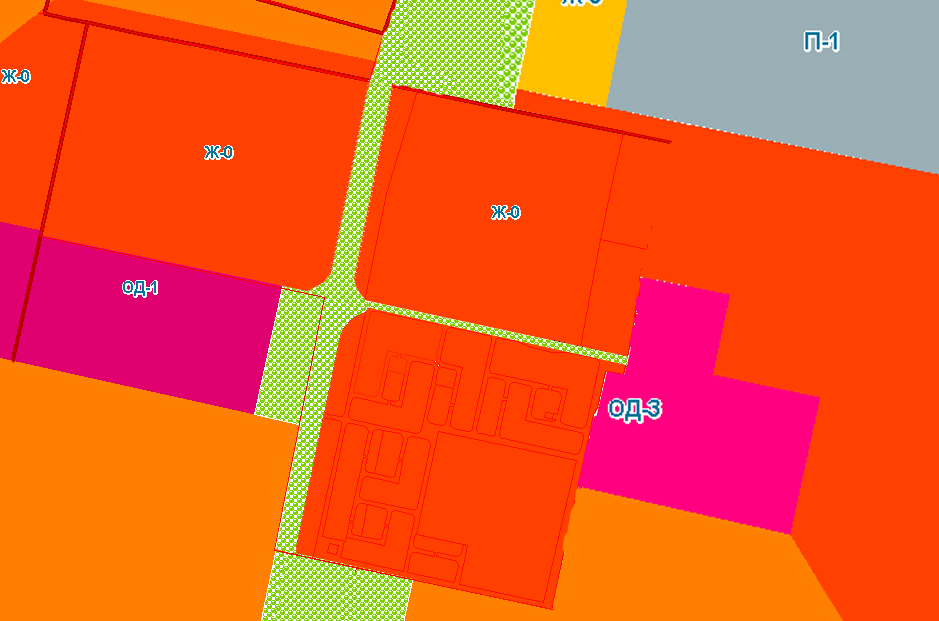 Управляющий деламиСтавропольской городской Думы													Е.Н.Аладин